   M 1                      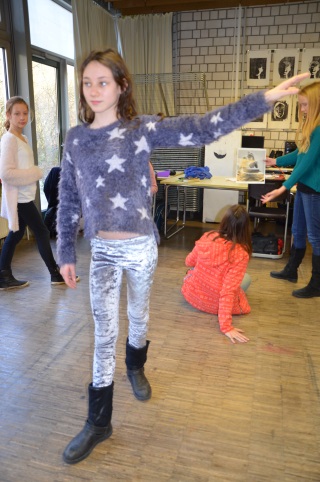 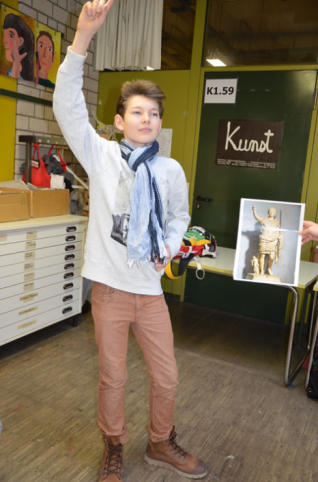 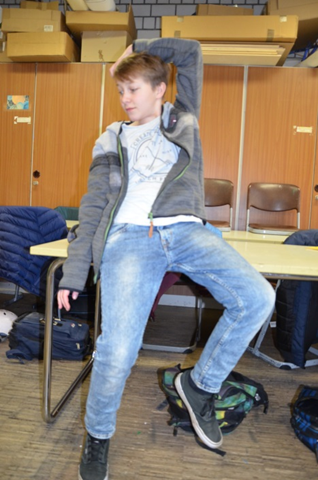 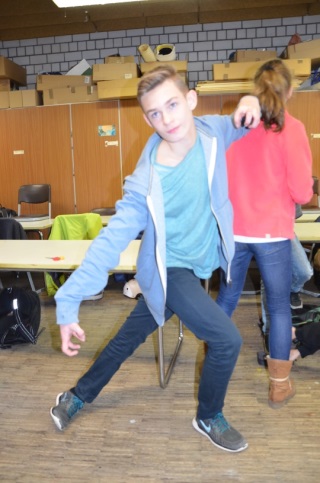                                     „Apoll von Belverdere“                                  „Augustus“                                                „Narziß“                                     „Mauriskentänzer“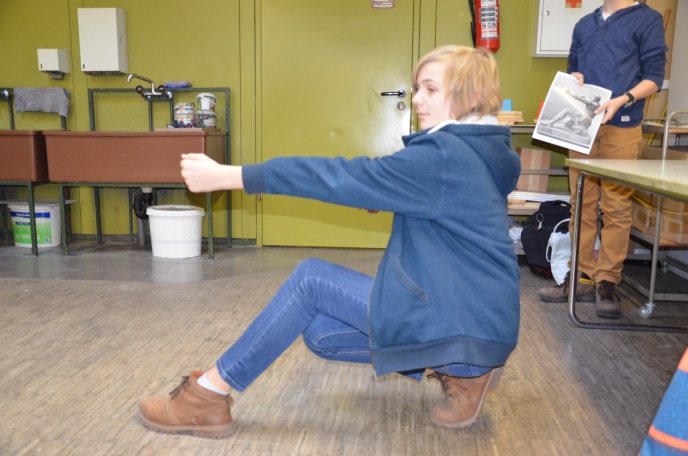 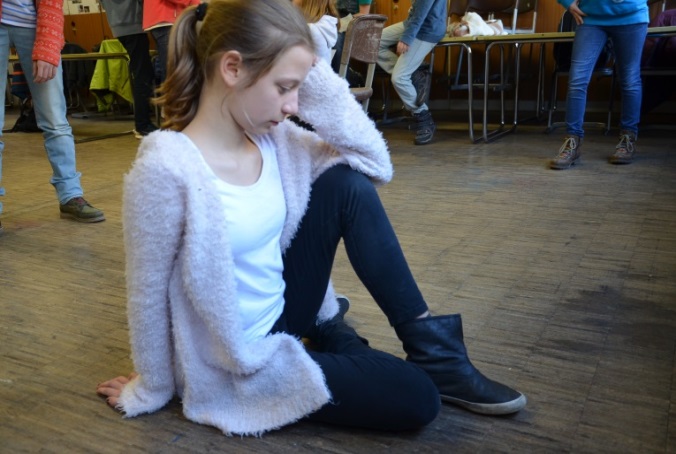                                                                    „Bogenschießender Herakles“                                                            „La Mediteranée“   M 2              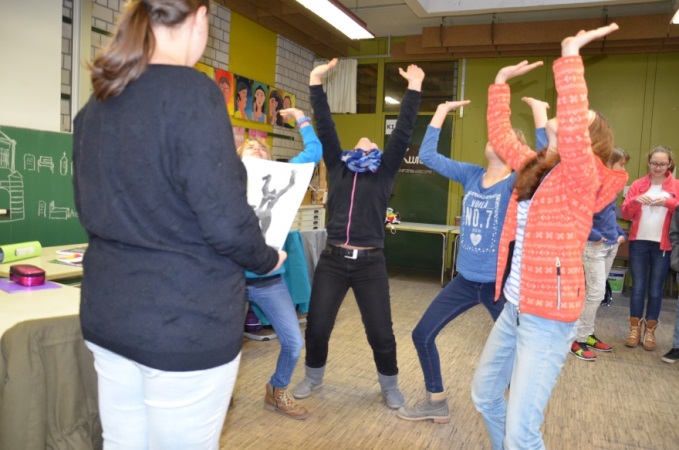 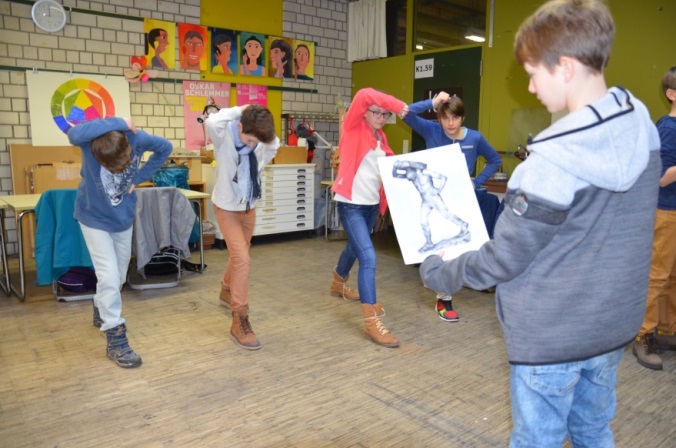                                                               Ossip Zadkine „die zerstörte Stadt“                                                   Constantin Meunier „Der Lastenträger“